Mail reçu le 13/04/2022Madame, Monsieur,

Ce matin sur le chemin entre la rue st gènes et la rue de Pessac je n’ai pu que constater que même un mercredi sans écoles primaires la rue st gènes était quand même bloquée comme chaque jour depuis le changement des sens de circulation dans le quartier rue de pessac/tondu.

Les photos ne mentent pas et sont datées à quelques minutes d’intervalle. Peut on m’expliquer comment peut on mettre en place la rue aux enfants rue Solférino et Magenta pr raison de sécurité et écologique et en même temps congestionner la rue st gènes et ses rue adjacentes alors que des milliers d’écoliers et familles y circulent chaque jours!

Je ne parle même pas des vélos et trottinettes qui circulent à contre sens et sur les trottoirs.

Ceci est juste incompréhensible: comptage ou constatations le résultat est le même, plus de voitures donc plus de pollution et de risque d’accidents pour nos enfants.

Bien cordialement, 
Famille SCHOLLY 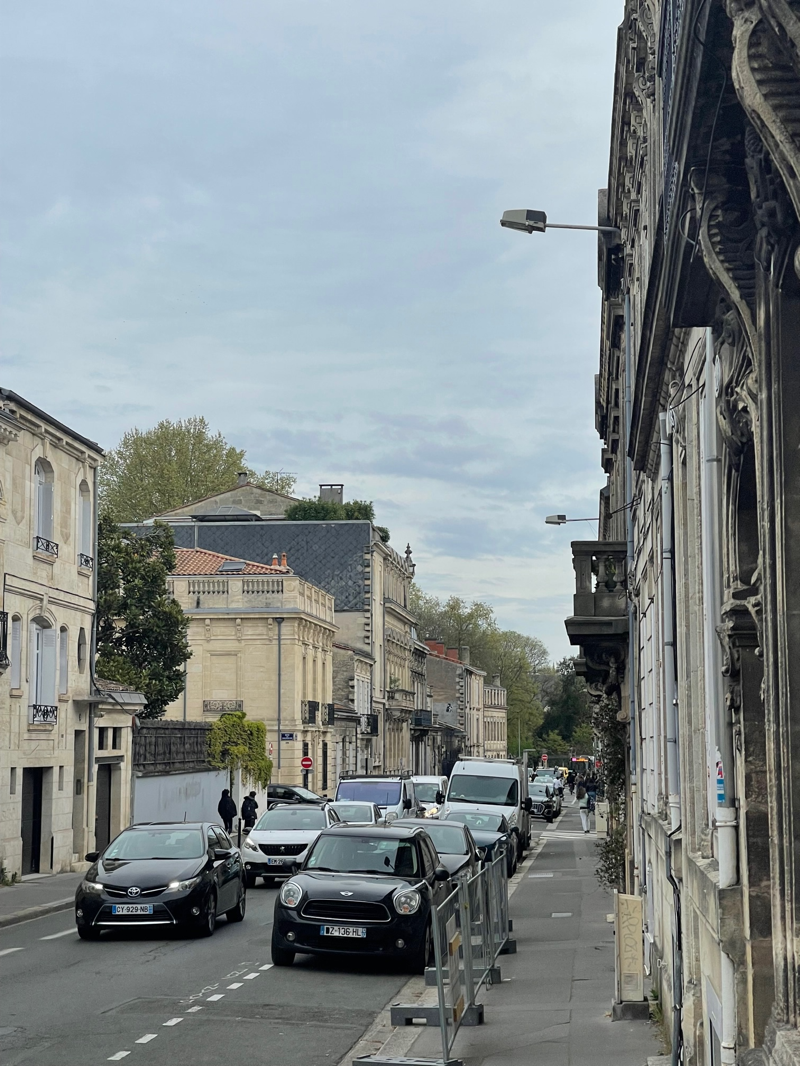 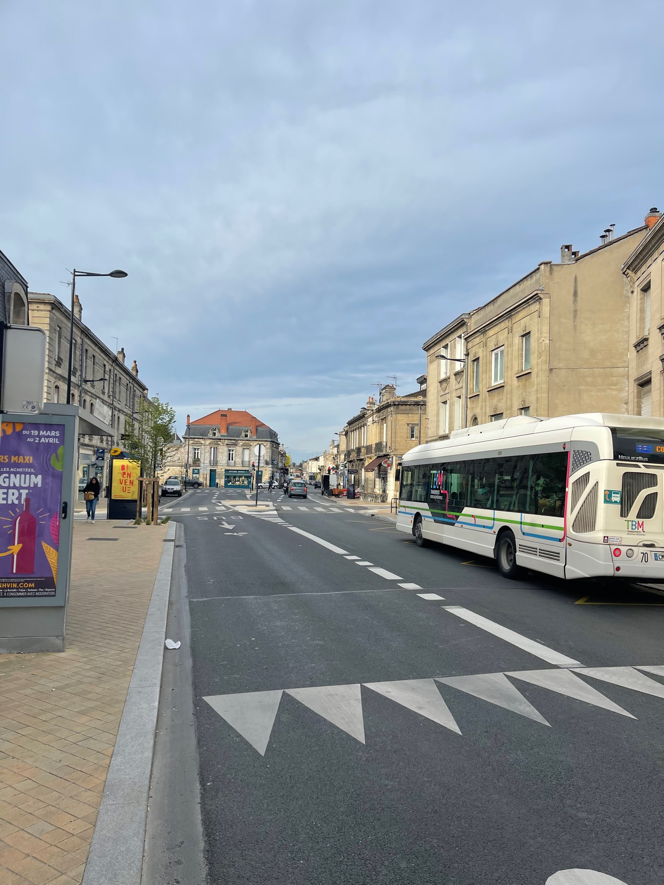 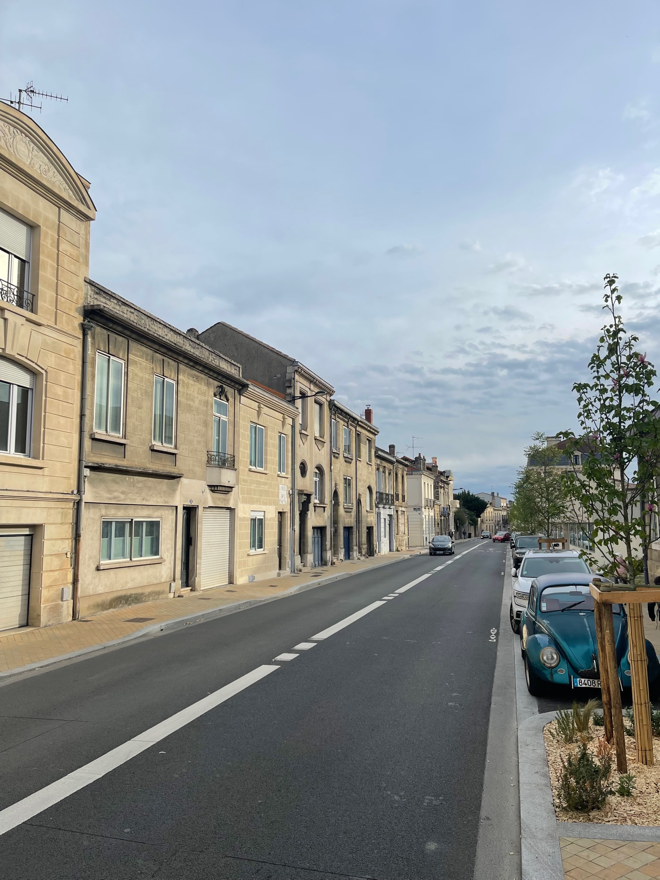 